Dear Student Representative Assembly, Campus safety, especially for BIPoC members of our community, has been consistently vocalized as a concern by students. In January of 2016, McMaster hired Glenn De Caire as the Director of Security and Parking Services. Glenn De Caire has supported the racist and unconstitutional practice of “carding” and was criticized by The Ontario Human Rights Commission that his defense of carding was a, “textbook description of racial profiling”. During SRA meeting 15Q in March of 2016, the 2015/16 SRA passed a motion that would endorse a campaign to get Glenn De Caire off campus, call on the University to terminate Glenn De Caire from position as Director of Security and Parking, call on the University to end its campaign of increasing the presence of police on our campus, and call on the University to form a new hiring committee made up of students, faculty, and campus support staff to make the new hire. This motion re-introduces and expands upon the spirit of that motion from meeting 15Q in 2016.  With the increased momentum of the Black Lives Matter movement and in light of recent, tragic incidents of police violence in North America, MSU representatives have received a large number of communications to call on the University to terminate the contract of Glenn De Caire from his position as the Director of Security and Parking Services at McMaster. By passing this motion, the SRA would support this action, as well as the gradual phase-out of McMaster’s Special Constable program, to be completely removed by January 1st, 2021. The MSU recently called upon McMaster to release all aggregated data on stops, detainments and frisks, as well as the demographic data associated with those stops. This data is not publicly accessible which make it impossible to identify biases or extrapolate trends in any discriminative or racist engagements between students and Special Constables on campus, beyond shared anecdotal stories. This motion calls upon McMaster to divert investments from the Special Constables program to racially and culturally diverse mental health support, harm reduction programs, food & housing security, survivor-centric resources and a re-imagined safety plan for the McMaster campus community.  McMaster also has a working relationship with Hamilton and Halton Police Services, and this motion calls upon McMaster to end their working relationship with Hamilton and Halton Police Services. This motion was created with input from members of the 2020/21 SRA Social Sciences as well as Arts & Science caucuses and includes both intact and modified statements from the referenced 2016 15Q SRA motion.Sincerely,Giancarlo Da-RéPresident & CEOpresident@msu.mcmaster.caFawziyah IsahVice President (Education)vped@msu.mcmaster.caAnika SpasovVice President (Administration)vpadmin@msu.mcmaster.caJess AndersonVice President (Finance)vpfinance@msu.mcmaster.ca.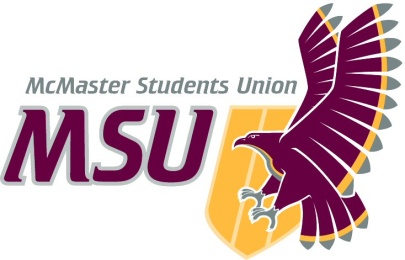 MEMOFrom the…Office of the MSU President TO:Student Representative AssemblyFROM:Giancarlo Da-RéSUBJECT:SRA Calls on McMaster to Remove Glenn De Caire from Campus and Defund Security ServicesDATE:June 10th 2020